Onderdeel 1:Toestel A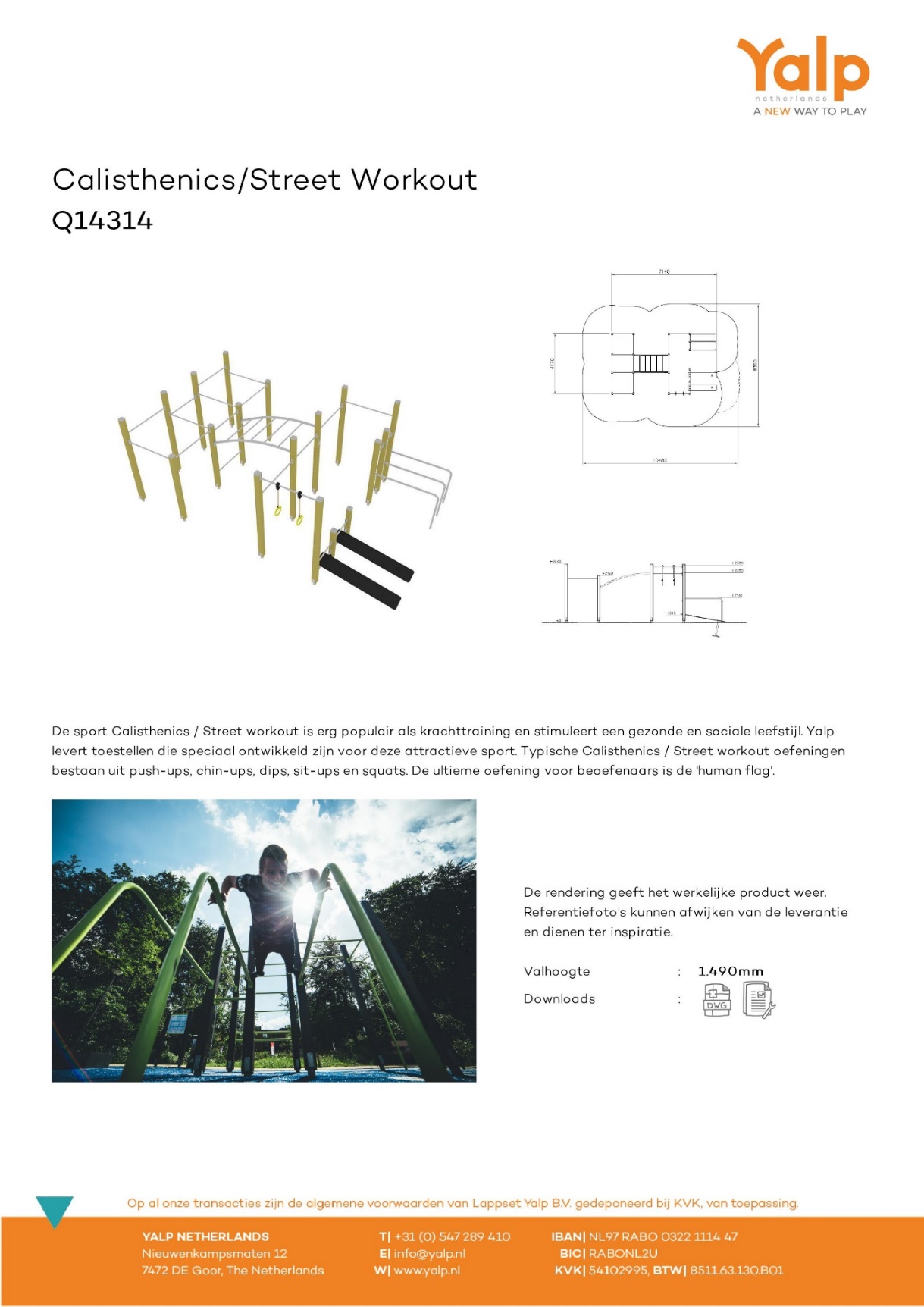 Toestel B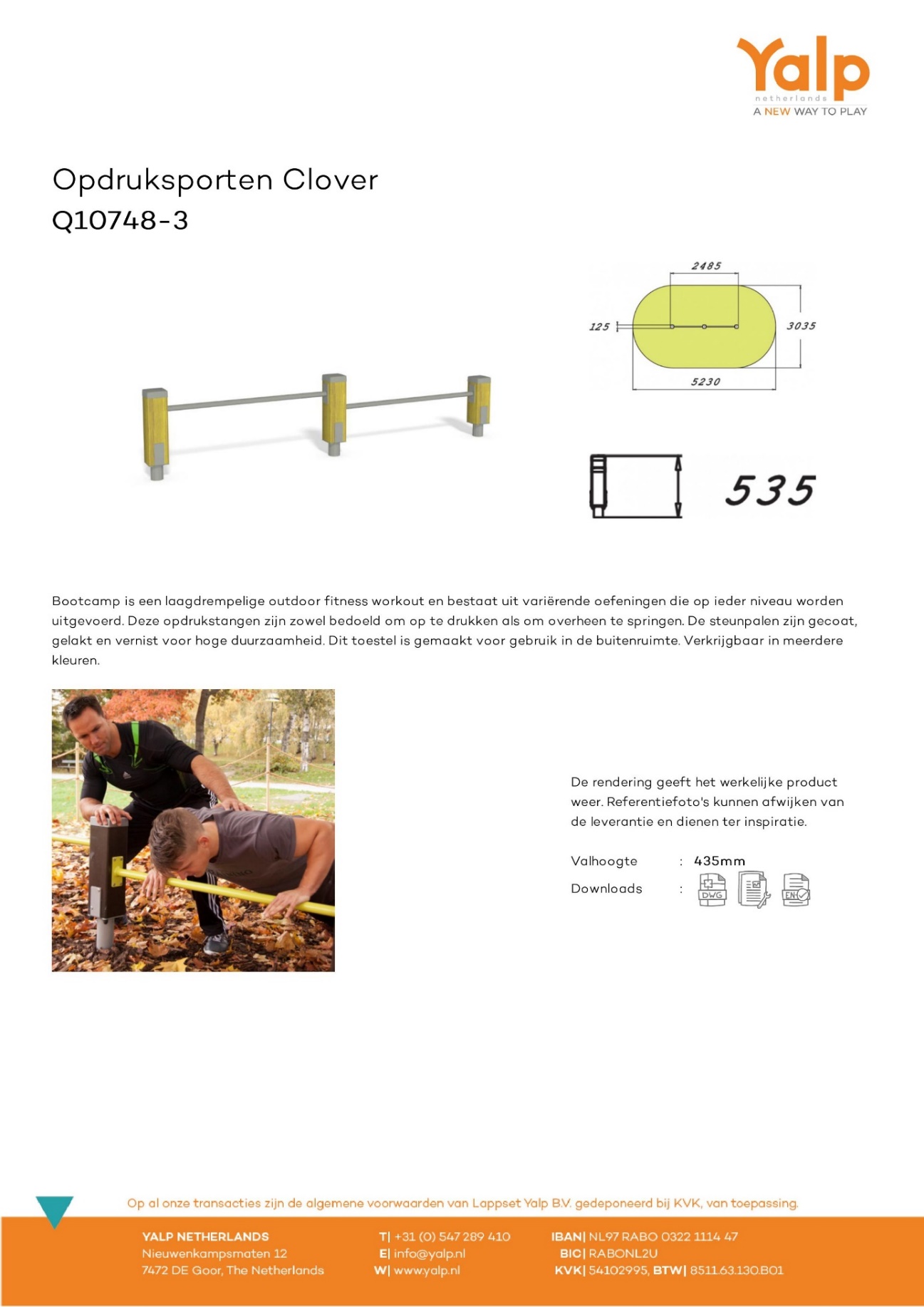 Toestel C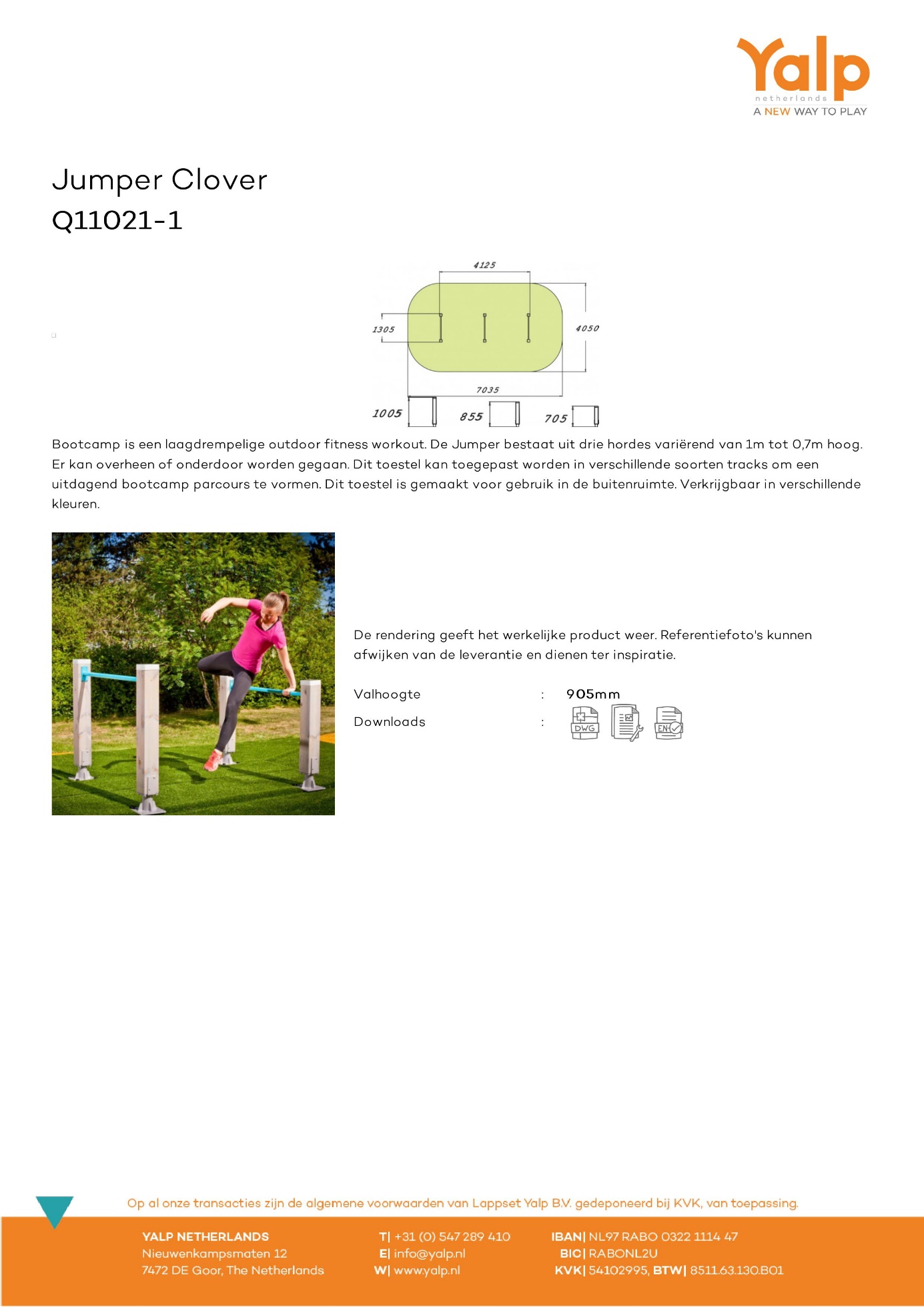 Toestel D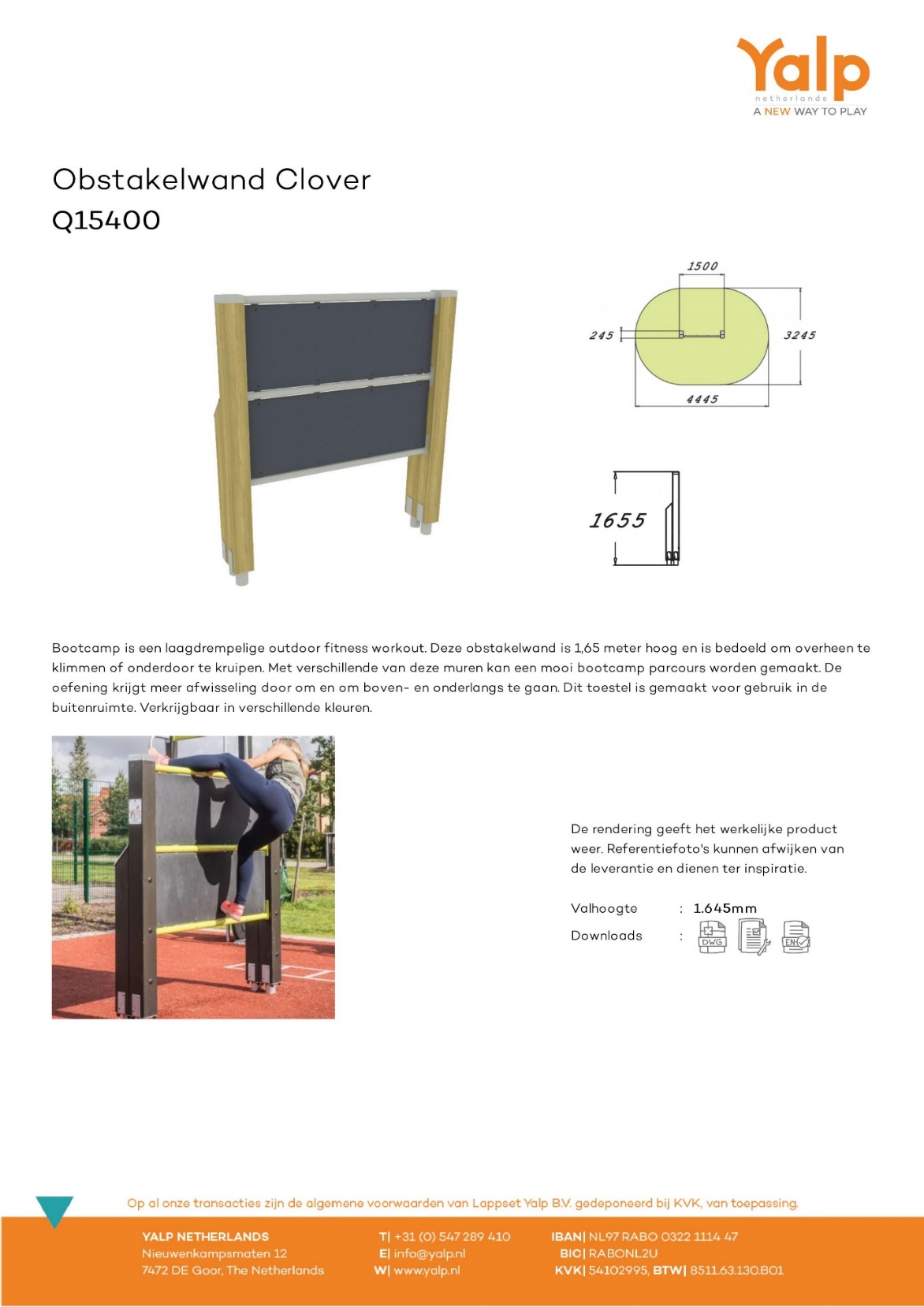 Toestel E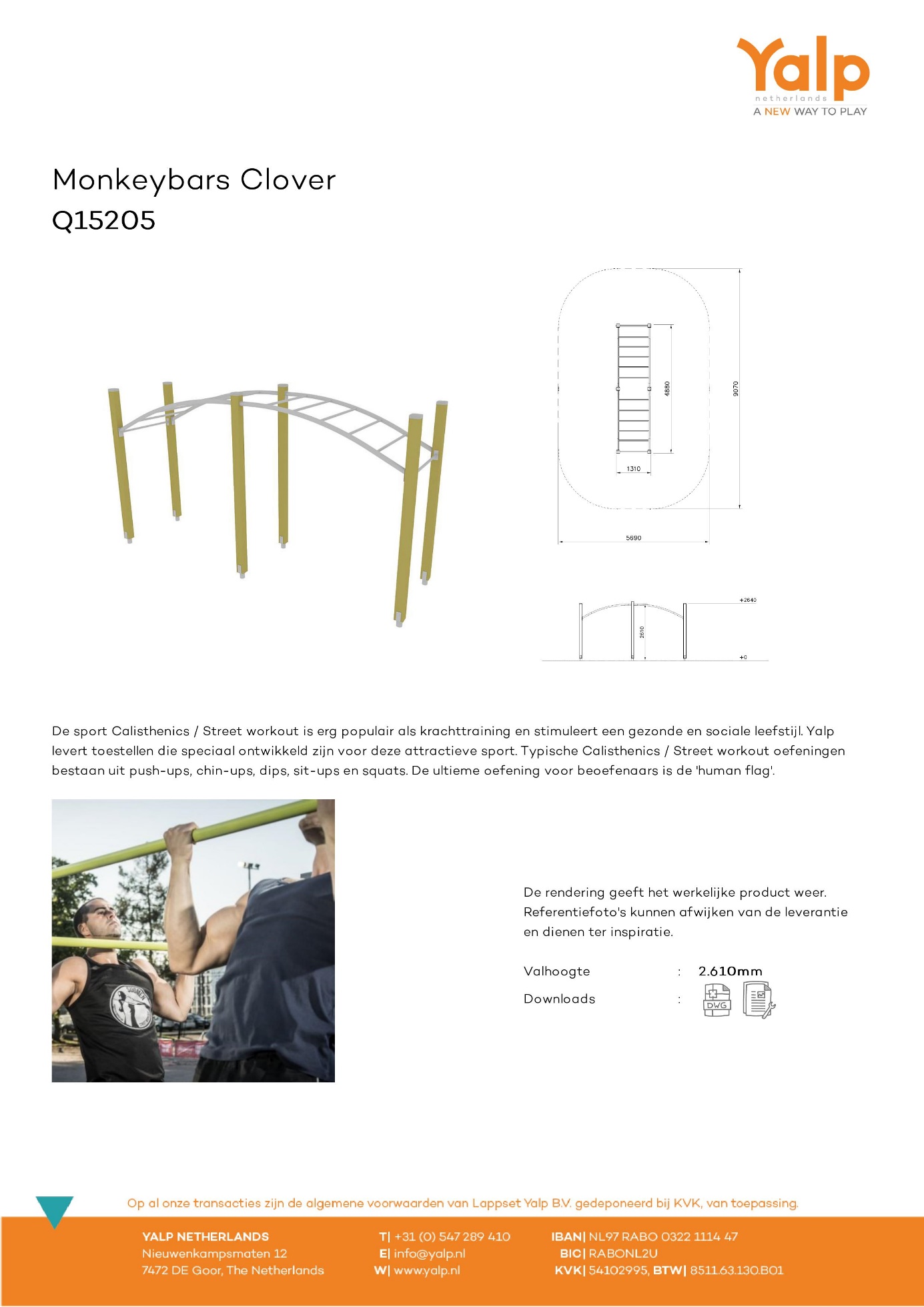 Toestel F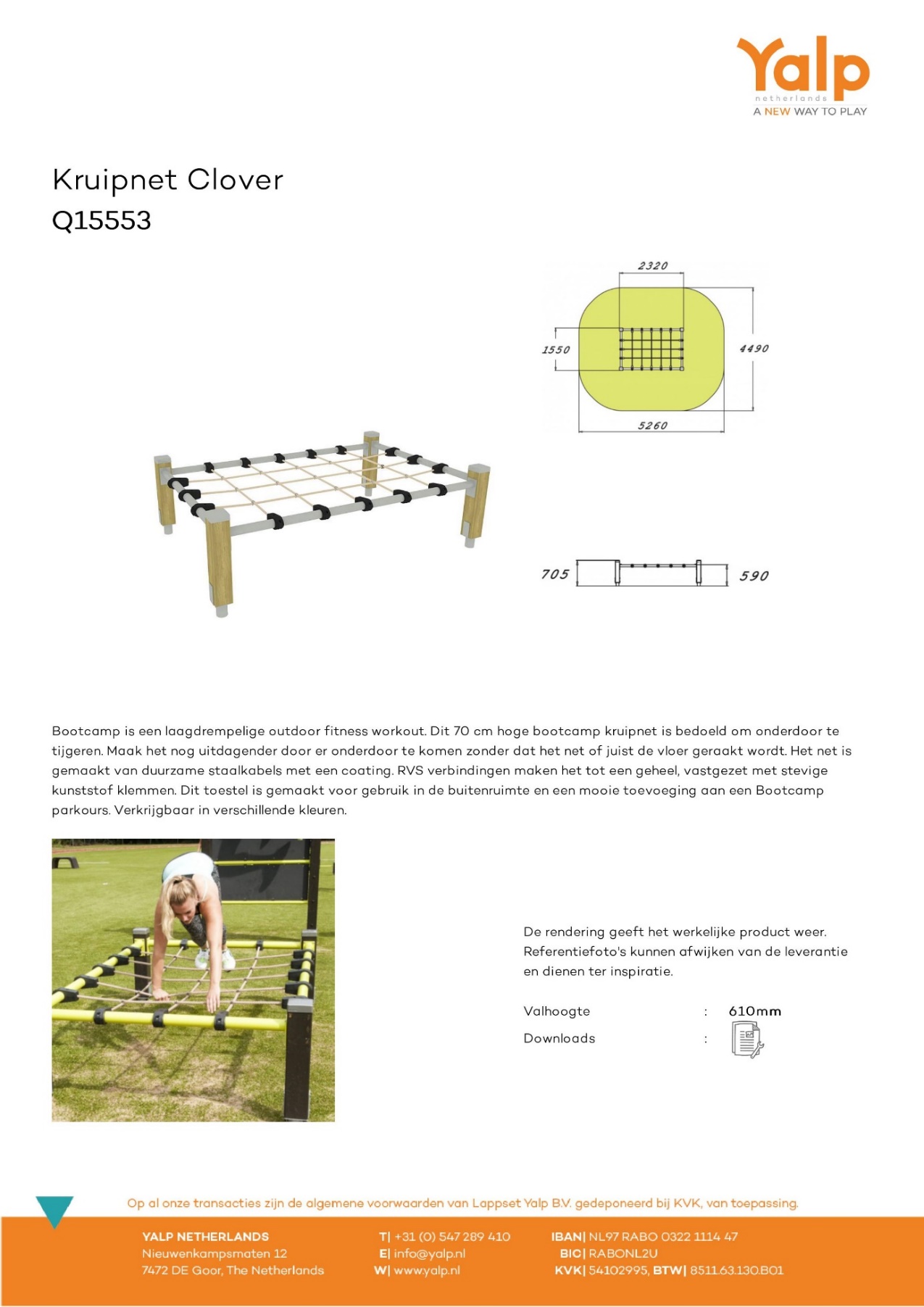 Toestel G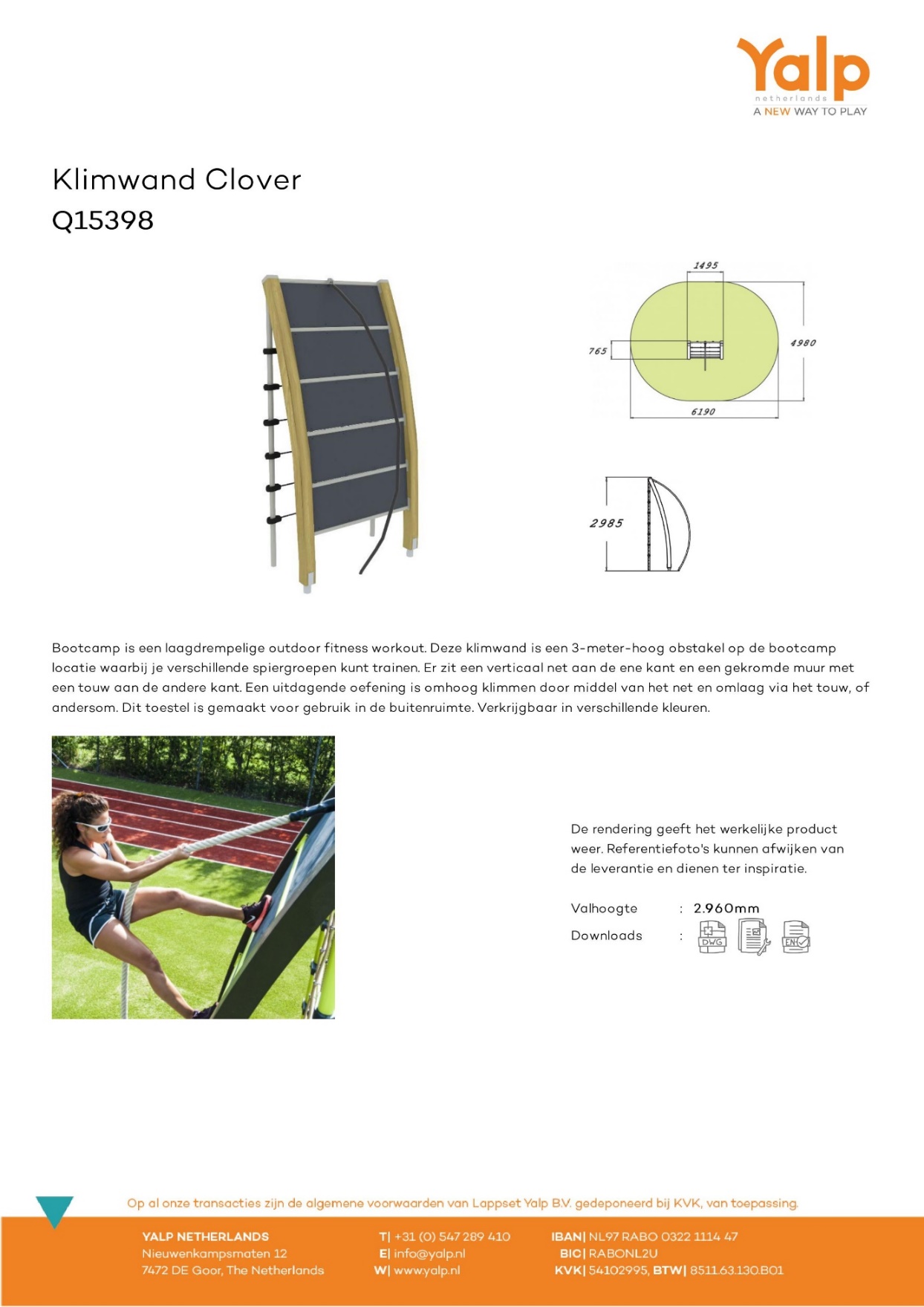 